										January 2020Dear parents and carers, Happy new year Cormorants. I hope you had a great holiday.Attached is a topic web for the next half term with an overview of what we will be learning in each subject. Our exciting topic this term is Potions which is a Science based topic. Our classroom book will be Alice In Wonderland. Spellings will be given on Mondays and tested on the following Monday. Times tables will be practiced all week and tested on Fridays. ReadingPlease encourage your child to read as much as possible at home. The expectation for all children is that they read at least 4 times to an adult at home. Please also ensure they bring their reading record books to school every day. On Friday morning, the children have been asked to put their reading record books into a gold tray so Mrs Poley can check the number of reads completed that week. At the end of last year, we introduce Accelerated Reader which is a problem that quizzes the children after they have read a book to gauge their understanding. The more books read, the more points and certificates earnt. Please encourage your children to work towards these rewards and help us promote a love of reading. P.EP.E will take place on Monday afternoons, although we advise children keep their P.E kits in school where possible until the end of term as our P.E time may occasionally change. Swimming lessons will take place on Tuesday afternoons so please ensure your child comes to school with swimming kit and a towel. Termly homework.This term’s homework is to create If you have any questions or concerns regarding anything, please do not hesitate to catch us after school or arrange a meeting.Yours sincerely Mr M BennettsCormorant Class Teacher. Half term homework. Our class book for this half term is Alice In Wonderland. For this half term’s homework, I would like your child to create a scene from the story. 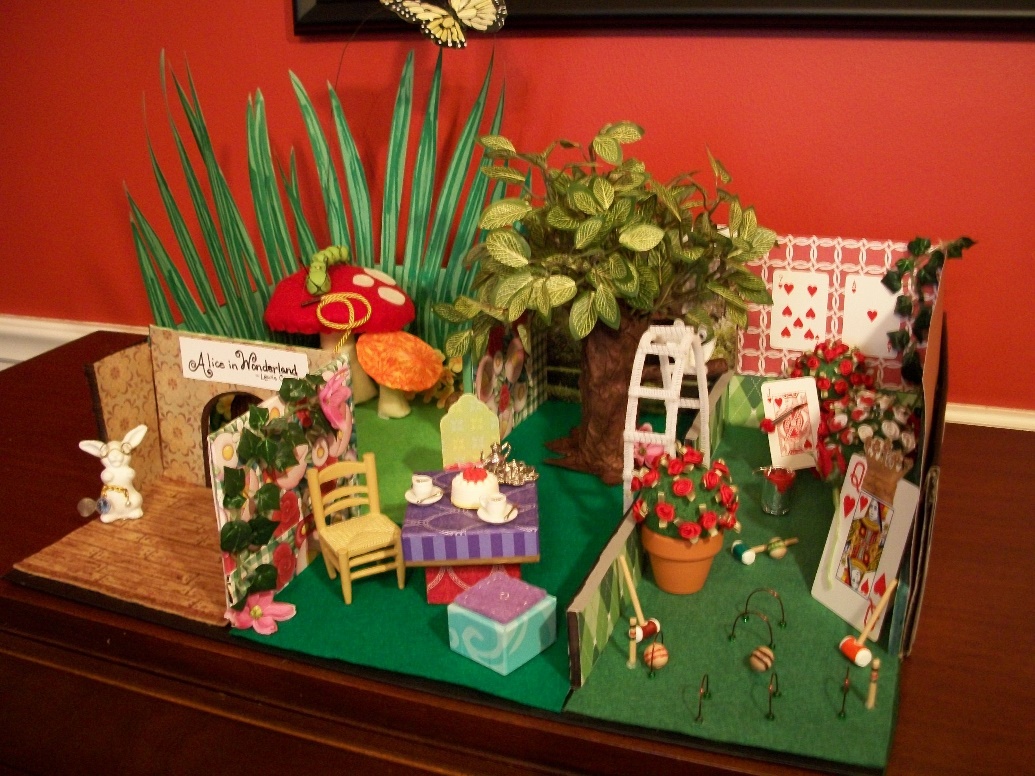 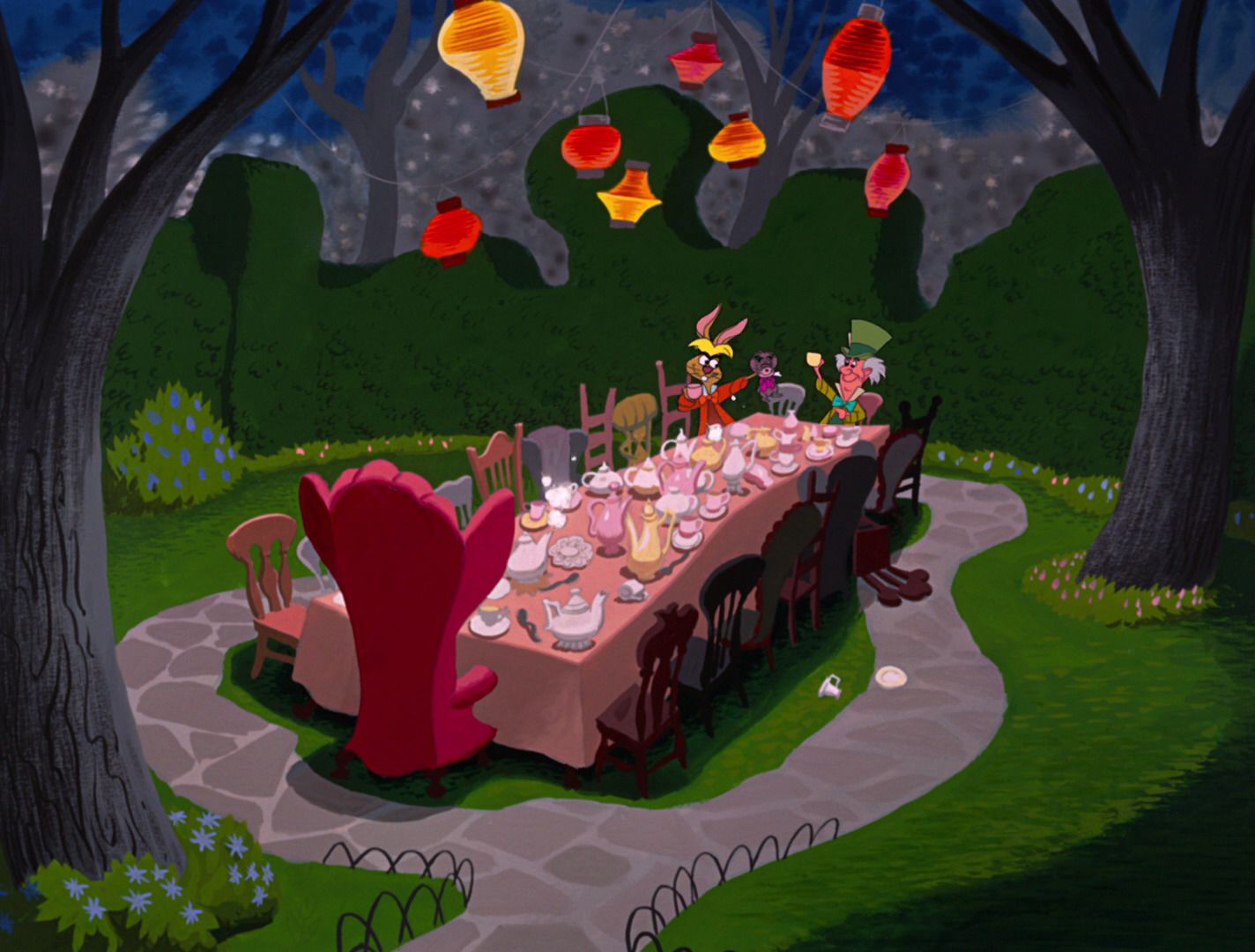 